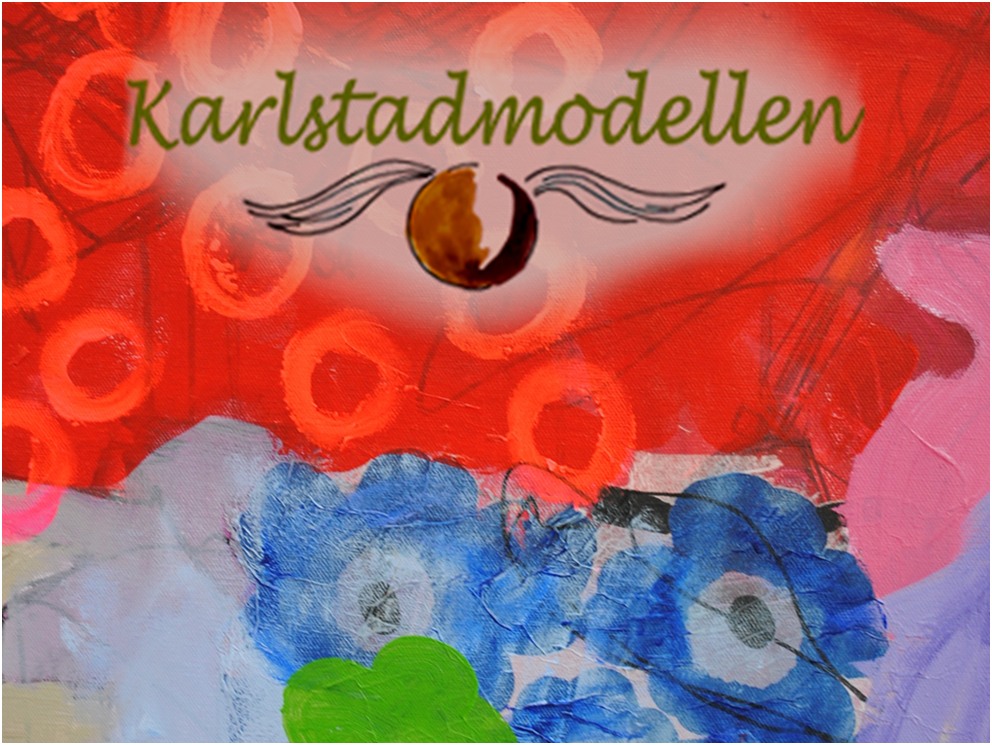 Sommerskole i Karlstadmodellen tirsdag 28. juni – fredag 1. juli 2022
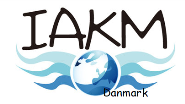 Tilmelding til Sommerskole
Kære forældre & netværk!Prisen for deltagelse i Sommerskolen 2022 er 3.200 kr. pr voksen (for de første to voksne) og 1.200 kr. for de efterfølgende voksne i netværketI bedes udfylde nedenstående og returnere via mail til; ppr@koege.dkHvis I tidligere har været på Sommerskole vil vi gerne have, at I skriver her, hvornår det var:.............................................................................................................Faktura skal betales af: Ved betaling af offentlig instans:Kommunens navn: ____________________ Institution/afd.________________ EAN nr. _______________________ SE-nr./CVR-nr. ________________Ved egenbetaling:
Navn: ___________________ cpr.nr. _____________Frist for indsendelse af tilmeldingsblanket er 29. april 2022 FokusbarnNavn:Alder:ForældreNavn:Adresse:E-mailadresse:Telefon:Tegn til tale niveau (begynder/øvet):Navn:Adresse:E-mailadresse:Telefon:Tegn til tale niveau (begynder/øvet):Deltagende søskendeNavn:Alder:Navn:Alder:Andre familiemedlemmerNavn:Tilknytning til barnet (ex. farmor, pædagog):Tegn til tale niveau (begynder/øvet):Navn:Tilknytning til barnet (ex. farmor/pædagog):Tegn til tale niveau (begynder/øvet):Andre deltagereNavn:Tilknytning til barnet:Tegn til tale niveau (begynder/øvet):Navn:Tilknytning til barnet:Tegn til tale niveau (begynder/øvet):Kost: Vi kan tilbyde glutenfri og vegetarmad. Anden specialkost må I venligst selv medbringe.(Skriv antal personer, der ønsker glutenfri eller vegetarmad)Uden glutenVegetarmadBeskriv kort fokusbarnets sproglige niveau, interesser, styrker og udfordringer;